Title (“AP title” Font)Annotation: Text of the annotation between 150 and 300 words (“AP minimalistic” Font)Key words: Up to 7 key words (“AP minimalistic” Font)JEL classification: JEL classification code(s) (“AP minimalistic” Font)Introduction (“AP chapter” Font)See the Instruction for authors for detailed information.In this chapter, author(s) have to provide a short review of current state in the area of the paper’s aim and objectives. (“AP text” Font)Materials and Methods (“AP chapter” Font)In this chapter, author(s) provide the description of used method(s), characteristics of data files, etc. If author(s) are consequential from previous papers, they should describe them shortly too. (“AP text” Font)Equations must be centered and numbered - use bold numbers font 12 in thin brackets on the right side (use invisible tables for alignment, see the example below). We recommend using MS Word's integrated equation editor:Results and Discussion (“AP chapter” Font)Author(s) should use this chapter to describe results as clearly as possible. The author(s) should also discuss the results in comparison with results of other authors. (“AP text” Font)Graphs, images and tables must be centered and are formatted as following examples. Example of a figure:Figure 1. Image description (“AP figure” Font)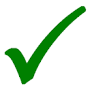 Source: European Association, 2014 (“AP source” Font)Example of a table:Table 1. Table description (“AP figure” Font)Source: European Association, 2014 (“AP source” Font)Note: if any… (“AP source” Font)The table should have single lines. Use “AP table” font for the table text and “AP head table” font for the table heading. Conclusion (“AP chapter” Font)Author(s) should summarize the paper and stress the most important point(s). Moreover, author(s) should consider including topics for future work. (“AP text” Font)Acknowledgements (“AP chapter” Font)if any… (“AP text” Font)References (“AP chapter” Font)For a list of references it is required to follow the reference style in alphabetical order (similar to Harvard citation convention), including ISBN/ISSN and DOI (if possible). (“AP references” Font)Examples of list of references:Colman, D. and Young T. (1989), “Principles of Agricultural Economics: Markets and Prices in Less Developed Countries”, Cambridge, Cambridge University Press, ISBN 9780521336642Čechura, L., Kroupová, Z. and Hockman, H. (2014), “Regional competitiveness of Czech agriculture: What are the sources of neo-endogenous rural development in Czech regions?”Proceedings of the Agrarian perspectives XXIII, Prague, pp. 37 - 46, ISBN 978-80-213-2545-6FAO, Food and Agriculture Organization of the United Nations, The State of Food and Agriculture, Social protection and agriculture: breaking the cycle of rural poverty, Rome, 2015, [Online], Available: http://www.fao.org/3/a-i4910e.pdf, [Accessed: 23 Nov. 2015]Malý, M., Kroupová, Z., Čechura, L., Hálová, P. and Havlíková, M. (2016), “Identification and valuation of public goods within the vertical of cattle breeding”, Agris on-line Papers in Economics and Informatics, vol. 8, no. 1, pp. 69-82, ISSN 1804-1930, DOI 10.7160/aol.2016.080107(1)Heading typeExampleFontTitleSample document…AP titleChapterInstructionsAP chapterTextTextAP textTableText in the tableAP tableSourceSourceAP source